WEEK 3 – DISPATCH NOTES- YEAR 10-BASIC SCIENCELesson 33 – Types and uses of plasticsLearning Outcome:  Identify the various uses of plasticsPlastics are manmade raw materials, such as, cellulose, coal, natural gas, salt and crude oil.Types and UsesPVC – polyvinylchloride                                             Polystyrene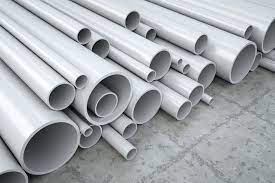 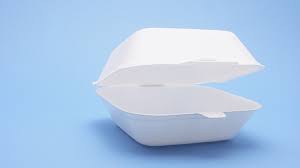 Polythene                                                                       Bakelite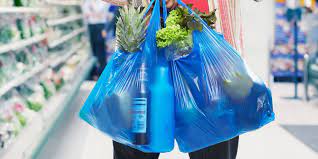 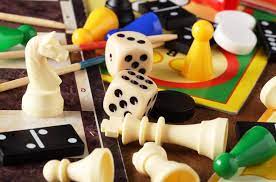 ActivityName five materials in your surrounding that are examples of polyvinylchloride (PVC), polystyrene, polythene and bake lite.Lesson 34: Advantages and disadvantages of plasticsLearning Outcome: Identify the advantages and disadvantages of plastics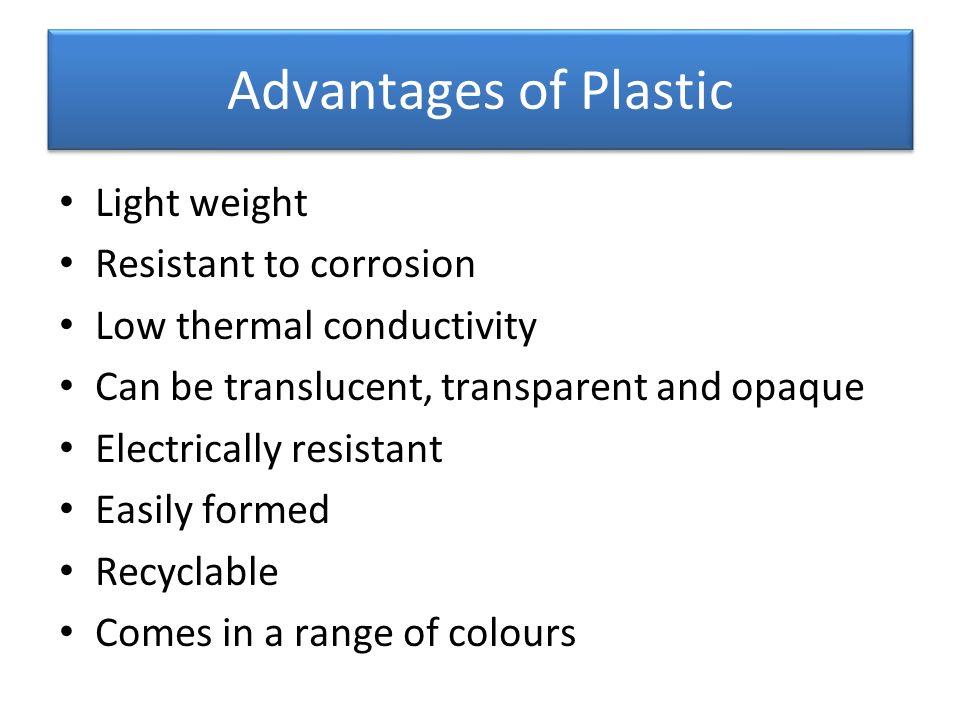 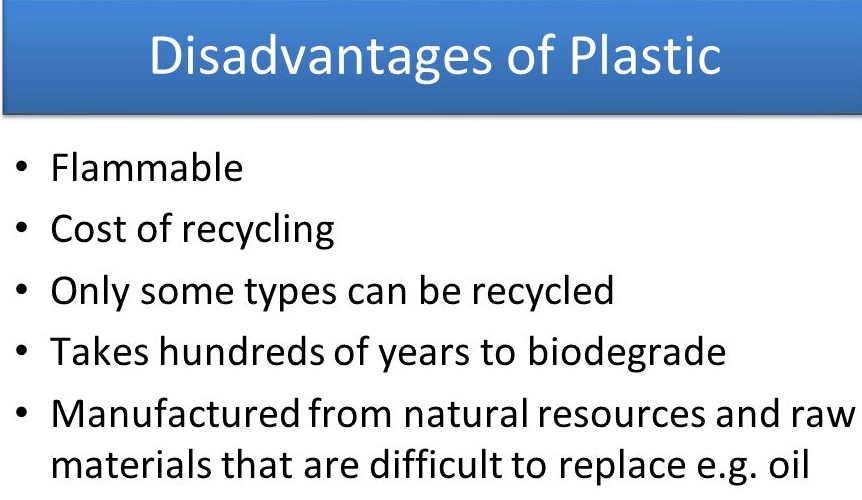 ActivityList two advantages and disadvantages of plasticsLesson 35 - Effects of plastic to the environment.Learning Outcome: Describe the environmental effects of plastics.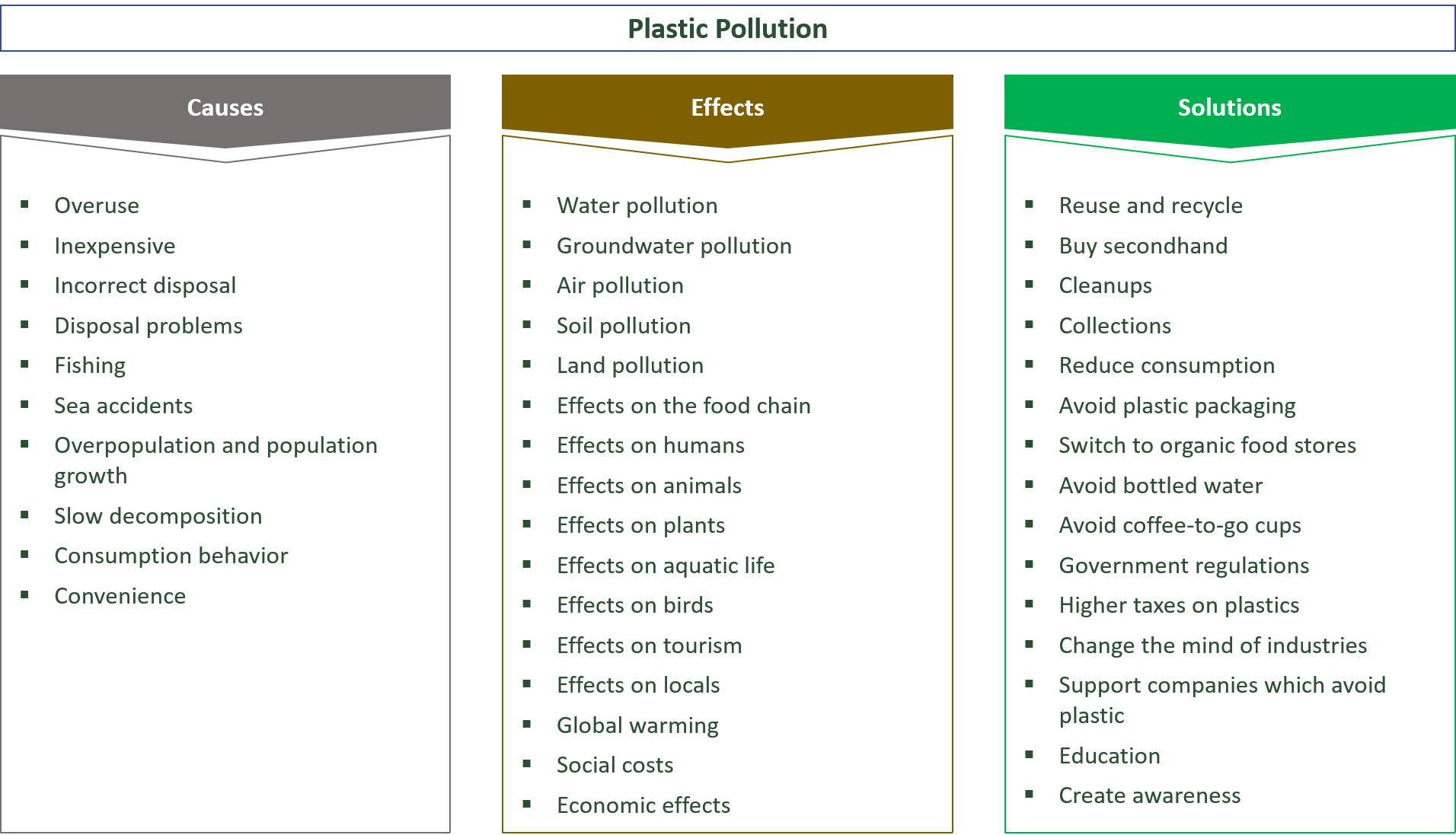 Activity – Paragraph WritingPlastics have become part of our everyday activities. The overuse of plastics has become a problem to our environment in Fiji. Discuss by:Describing two ways plastics have become a problem.State two effects of plastics to the environment.Two solutions to the problem.Lesson 36: Types of WaterLearning Outcome: Understand sources of water and types of waterThere are two types of water:Soft waterhard waterSoft water - have low mineral content for e.g. tap water, rain water.Hard water - have high amount mineral content for e.g. sea water, bore water. Temporary hardness is caused by calcium bicarbonate and be removed by boiling.Differences between hard water and soft waterHard waterdoes not lather with soap.ions dissolved in water react with chemicals present in soap and produces in insoluble residue (scum) making the clothes look dirty.Source of minerals such as magnesium and calciumSoft Waterlathers well with soapreacts well with soap making the skin smooth and glowing.saves money and does waste soap.Activity1.Describe two difference between soft water and hard water.Types of PlasticsPropertiesUsesPVC – Polyvinyl ChlorideStrong, flexible, water resistantPipes, raincoats, toysPolystyreneLight weight, odorless, cheapCups, bowls, computer disks, packaging materialPolytheneLight weight, flexible, feels waxyBags, pails, food wrapperBakeliteTough, withstand heat, resists wearRadio, camera, plugs